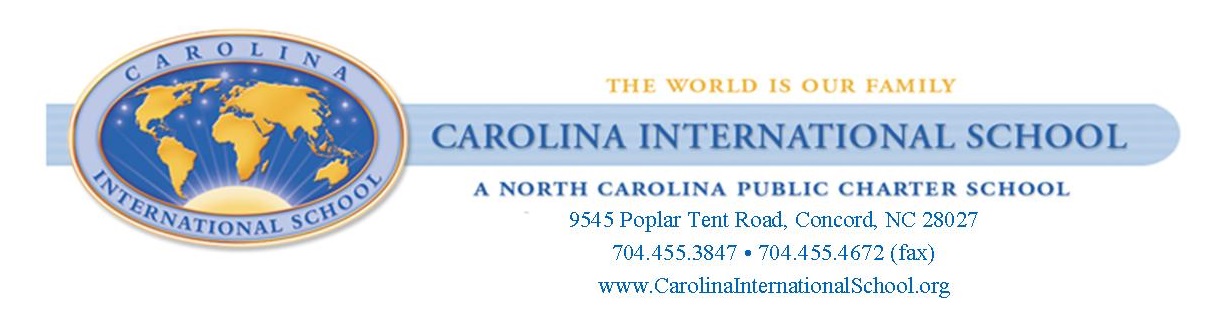 Parents must complete Section A of this form for a teacher to dispense any medication and/or Section B for the student to take any medication on his/her own during school hours. All medications (prescription and o.t.c.) must be supplied by the parent/guardian. Both sides of this form must be completed and signed by a physician before administering any medication.School______________________________________________________________    Date__________________________________Student Name________________________________________________________    DOB__________________________________Grade_______    Parent name____________________________________    Best parent contact #____________________________In order to keep your child in optimum health and to help maintain maximum school performance and sustain attendance, it is necessary that medication be given during school hours if necessary and only by signature of a physician.Name of medication__________________________________________________________Type of medication:     Tablet     Capsule     Liquid     Inhalation     Other__________________Dosage_______________   Time/s Medication is to be given_______________     To be given from (date) ________ to ___________Side effects (expected or predictable) _____________________________________________________________________________The parent/guardian of this student knows of this request and is in full agreement that medication will be supplied as needed. Should the student manifest any unusual symptoms caused by the medication, please contact the parent.__________________________________________          ______________________________________________Physician’s Signature                                                                                          Physician’s Name (Printed or Stamped)_____________________________________________________          ___________________________________________________________Physician’s Phone Number                                                                                Physician’s Fax NumberParents PermissionI hereby give my permission for my child (named above) to receive medication during school hours. I understand that C.I.S. undertakes no responsibility for the administration of the medication. This medication has been prescribed by a licensed physician. I hereby release the school board and employees from any liability that may result from my child taking prescription and non-prescription medication._______________________________________________________________Parent/Guardian Signature                                                                                                            DatePHYSICIANS AUTHORIZATION OF PRESCRIPTION AND NON-PRESCRIPTION MEDICATION FOR STUDENTS AT SCHOOLParents must complete Section A of this form for a teacher to dispense any medication and/or Section B for the student to take any medication on his/her own during the school day. All medication (prescribed and o.t.c.) must be supplied by the parent/guardian and signed by a physician. Both sides of this form must be complete and signed by a physician before administering any medication.*Section A – Authorization for CIS employee to dispense medicationMedication cannot be given to or taken by a student during the school day without parent/guardian authorization. I authorize faculty/staff members to administer the following medication(s) to my child:  ____________________________________________________________________________________________________________(Medication)                              (Dose)                       (Time)____________________________________________________________________________________________________________(Medication)                              (Dose)                       (Time)Parent/Guardian Signatures: _________________________________________________________   Date: _____________________*Section B – Authorization for students to take his/her own medicationMedication cannot be given to or taken by a student during the school day without parent/guardian authorization. I authorize my student to take the following medication(s) on his/her own:____________________________________________________________________________________________________________(Medication)                              (Dose)                       (Time)____________________________________________________________________________________________________________(Medication)                              (Dose)                       (Time)Parent/Guardian Signatures: _________________________________________________________   Date: _____________________*Section C – Please list any other medications that your student is currently taking____________________________________________________________________________________________________________(Medication)                              (Dose)                       (Time)____________________________________________________________________________________________________________(Medication)                              (Dose)                       (Time)____________________________________________________________________________________________________________(Medication)                              (Dose)                       (Time)Note: Please notify the teacher/administration if there is any change in the type of medication, dosage or time of administration. If you have any questions about this policy or other issues related to medications in school, please contact the administration team.